Carlos A. Campabadal, PhDPhone(s):	 +1-217-721-1025 (Cell) or +1-785-532-3187 (Office)E-mail:  campa@ksu.eduEducation
Ph.D., Agricultural and Biological Engineering, Purdue University
M.S., Agricultural and Biological Engineering, University of Illinois at Urbana-Champaign 
B.S., Mechanical Engineering, University of Costa RicaExpertise
Grain quality, storage and processing and feed manufacturing engineer. Professional Organizations and AffiliationsGrain Elevator and Processing Society (GEAPS) 
American Society of Agricultural and Biological Engineers (ASABE)Carlos is a faculty member of the Department of Grain Science and Industry that works at the International Grains Program Institute (IGP) as an extension specialist focusing on outreach in the areas of grain storage, quality and processing, U.S. grain grading and export systems, and feed manufacturing. He also leads the Stored Product Protection Research group and is part of the Feed Technology group of the Department of Grain Science and Industry where he is also serves as the State Extension Leader. He is very active in international development with several projects with USAID and USDA in Central America and in Africa.  He was born and raised in Costa Rica, Central America.Carlos obtained his doctoral degree in Agricultural and Biological Engineering at Purdue University. His research topic was focused on non-chemical alternatives for stored product protection. At Purdue University, he was part of the Post-Harvest Education and Research Center (PHERC) where he participated in several post-harvest and grain drying projects. He obtained his master’s degree in Agricultural Engineering at the University of Illinois. His research topic was focused on the recovery of corn proteins through a foaming process. Before, his graduate studies, he worked in his family feed mill company for 3 ½ years as a process and maintenance engineering. Also, he had previous experience in animal farm management in beef cattle and swine farms. Carlos has traveled throughout Latin America, Africa, Asia, and Europe as a technical consultant, translator, and speaker in several short courses and seminars in the areas of grain storage and feed manufacturing for U.S. Grains Council, U.S. Soybean Export Council, U.S. Wheat Associates, USDA, WISHH, and private companies. He has also presented his research at several scientific and professional conferences, and has several publications in scientific journals. He is still involved in his family feed manufacturing and farm operation business.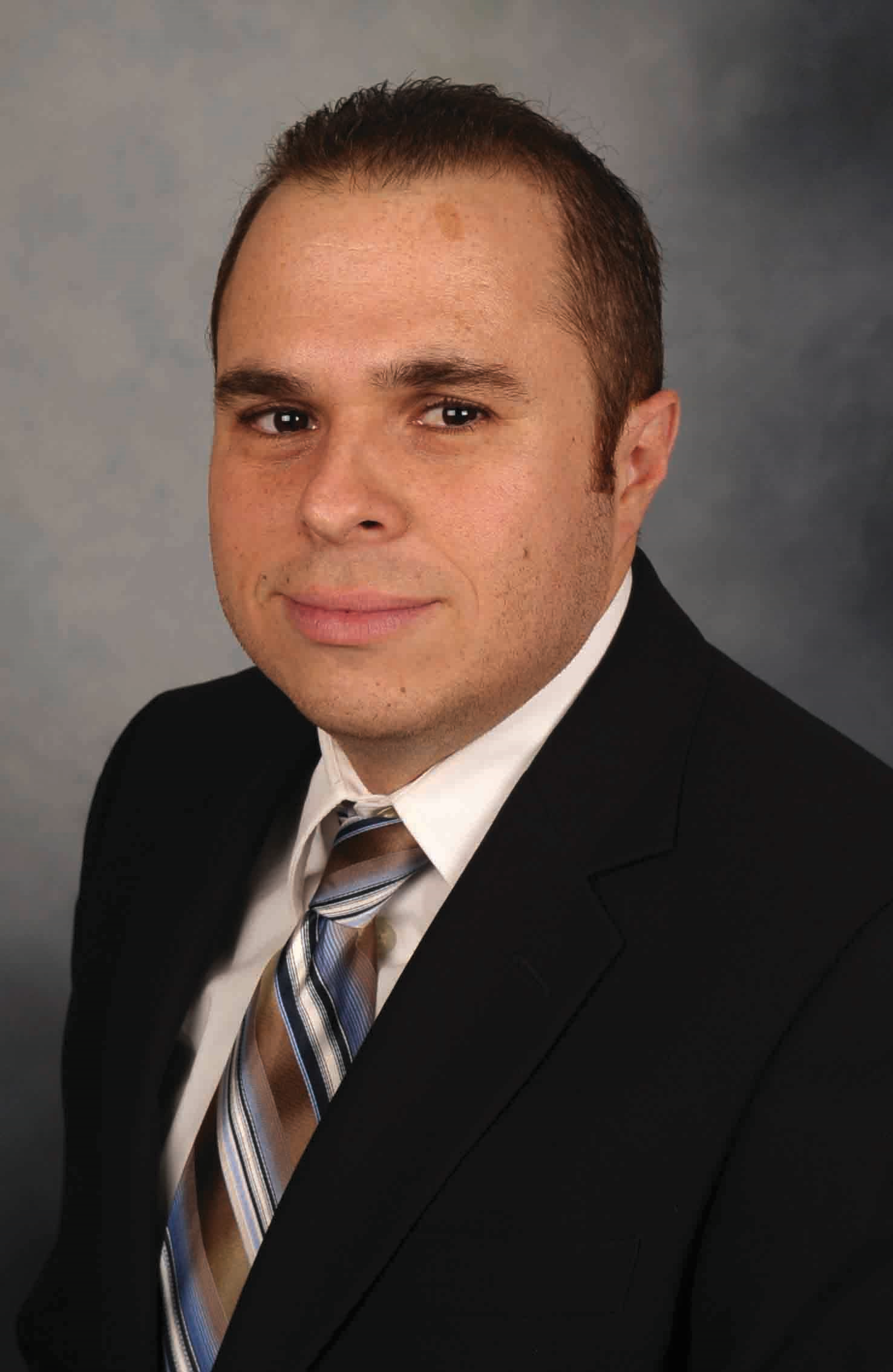 